Объединение«Школа раннего развития детей «Знай  и умей Модуль «Музыкальная азбука»(1 год обучения)12.11.2020ТЕМА 3 «Пение произведений»Тема занятия «Развитие музыкальной памяти»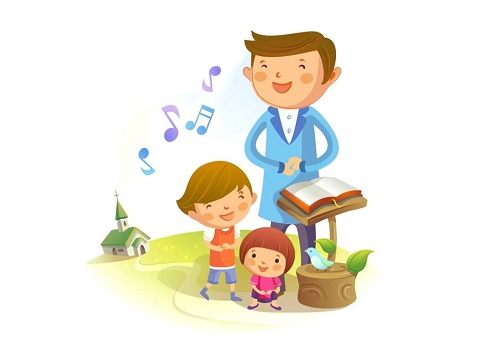        Уважаемые взрослые и обучающиеся «Школы раннего развития «Знай и умей»! Предлагаю Вам познакомиться с данной темой, думаю, что она будет интересна и полезна не только вашему ребёнку, но и Вам.
        Теоретическая  работа:        Запоминание музыкальных произведений в повседневной жизни получается спонтанно, и мы часто не задумываемся о механизмах, воскрешающих в нашем сознании музыку, ритм, слова песен. Однако удерживание в сознании произведений музыки и последующее их воспроизведение имеет свои законы и принципы действия.
        Музыкальная память – это способность сохранять музыкальный материал и затем его воспроизводить в соответствии с оригиналом. 
Музыкальная память является значимой частью музыкальных способностей, таких как музыкальный слух и чувство ритма.      Практическая работа:Давайте проверим хорошая ли у Вас музыкальная память, а поможет нам в этом музыкальная игра «Чья мелодия?», перейдя по ссылке     https://www.youtube.com/watch?v=dT0e6JWQQYM«ТЕМА 2 «Слушание музыки»Тема занятия «Итоговое занятие по теме «Слушание музыки»        Теоретическая  работа:         Дошкольный возраст чрезвычайно важен для  овладения музыкальной культурой. Именно в детстве у детей формируются эталоны красоты, накапливается опыт деятельности, от которого во многом зависит их последующее музыкальное и общее развитие. Чем раньше ребенок получает возможность  накапливать опыт восприятия шедевров мировой музыкальной классики и народной музыки, тем более успешным становится его развитие.  Обогащение сознания с помощью музыки не пройдет бесследно для его духовного становления.        Слушая музыкальные произведения низкого художественного уровня и ощущая положительное к ним отношение взрослого, ребенок дезориентируется в представлениях о красоте музыки. Поэтому, дорогие родители, необходимо окружать детей с раннего возраста лучшим, что у нас есть. Приведу в пример: «В старину продавец древностей окружал своего ученика в течение первых шести месяцев обучения только самыми ценными и настоящими произведениями искусства, чтобы, насмотревшись на них, он всегда мог отличить подлинный антиквариат от подделки». Вывод: Если чистый, как лист мозг ребенка  будет воспринимать истинную музыку, то потом он не станет воспринимать подделку, когда ребенок станет взрослым, и дурное влияние не сможет повлиять на его вкусы.      Практическая работа:Давайте хоть на миг приобщимся к истинному искусству обратившись к шедеврам русских композиторов – классиков: А.К. Лядов симфонические миниатюры «Сказочные картинки»: «Баба-Яга», «Волшебное озеро», «Кикимора»;  сюита «Картинки с выставки» - «Избушка на курьих ножках» М.П.Мусоргский. Прослушайте предложенные произведения и объясните ребёнку,  кем являются данные сказочные герои.А.К. Лядов симфоническая картина «Баба-Яга»/A.K. Lyadov "Baba-Yaga"/, перейдите по ссылке https://www.youtube.com/watch?v=a9VnaPsKZNsА.К.Лядов «Кикимора», перейдите по ссылке https://www.youtube.com/watch?v=gFW3X03JLiM«Избушка на курьих ножках» М.П.Мусоргский, перейдите по ссылке     https://www.youtube.com/watch?v=SU-DqZkLTvA     Форма контроля:После прослушивания данных произведений, нарисуйте одного из понравившихся сказочных персонажей.